CZWARTEK  07.05.2020Temat tygodnia: Kto Ty jesteś? Polak mały!Temat dnia: W kraju orła białego.Cele :kształtowanie poczucia przynależności narodowej i patriotycznej postawy,zachęcanie do współpracy w zespole podczas zabaw i sytuacji zadaniowych,wzbogacanie słownictwa i doskonalenie umiejętności logicznego myślenia,doskonalenie sprawności ruchowych, zwłaszcza równowagi,utrwalanie umiejętności matematycznych.Propozycje aktywności i zabaw:1. Ćwiczenia artykulacyjne „Gimnastyka buzi”ĆWICZENIA JĘZYKA 1. Oblizywanie warg: oblizujemy wargi przy szeroko otwartych ustach. 2. „Wahadełko'' : kierujemy język w kąciki ust bez dotykania nim warg i zębów. 3. „Cukierek'' : udajemy ssanie cukierka. 4. „Liczenie zębów” : dotykamy czubkiem języka po kolei górnych i dolnych zębów (buzia szeroko otwarta). ĆWICZENIA WARG 1. Otwieranie i zamykanie buzi. 2. „Całuski” : przesyłamy buziaczki mamie, tacie, babci...... 3. „Balonik” : nadymamy policzki i powoli wypuszczamy powietrze.4. Zaciskamy zęby i rozciągamy wargi tak, aby zęby były widoczne (powtarzamy ten ruch kilka razy). ĆWICZENIA PODNIEBIENIA MIĘKKIEGO 1. „Chudzielec”: wciągamy policzki do wewnątrz jamy ustnej. 2. „Układanka”: przysysamy kolorowe karteczki przez słomkę i przenosimy we wskazane miejsce. 2. Ćwiczenia poranneInspiracje online na poranne wygibasy: https://www.youtube.com/watch?v=FZ3pj_ZkldQ3. Zabawa dydaktyczna „Polskie tajemnice”Dzielimy uczestników zabawy na dwie drużyny, które rzucając kostką decydują o kolejności wykonywania zadań. Propozycje zadań poniżej. Za każde poprawnie wykonane zadanie drużyna zdobywa punkt w postaci „puzzla”. Ta drużyna, która pierwsza ułoży puzzle i rozpozna co powstało (zdobędzie 6 punktów) wygrywa. Przykładowe pytania/zadania:On symbolem Polski jest, jaki to ptak, czy już wiesz? Narysuj i odpowiednio pokoloruj flagę Polski.To jest mój dom, moja ulica, to moje miasto i moja dzielnica. Bardzo je kocham, muszę to przyznać – to to moja mała …Zaśpiewaj fragment hymnu narodowego.Najważniejsza rzeka w Polsce to?Jakie miasto jest stolicą Polski?Puzzle-punkty (należy wydrukować i rozciąć na 6 części). 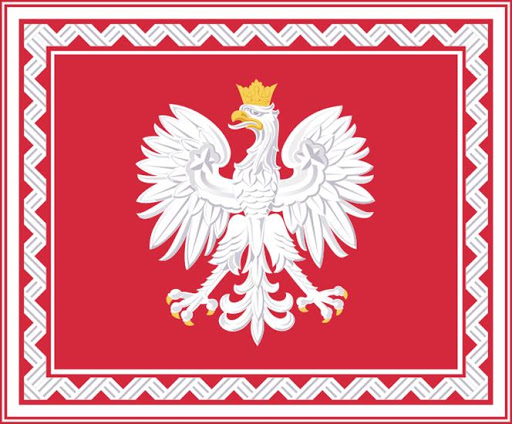 4. Ćwiczenia równowagi „Płynie Wisła, płynie…”Prowadzący układa na dywanie rzekę z długiego, grubego sznurka. Zadaniem dziecka będzie przejście przez rzekę bosymi stopami. Zostaje ono zaliczone, jeśli przedszkolak przejdzie po linie z zachowaniem równowagi. Osoba, która dotknie stopą podłogi, wraca na początek trasy i przechodzi po niej jeszcze raz.5. Zabawa matematyczna „Polska biało-czerwona!”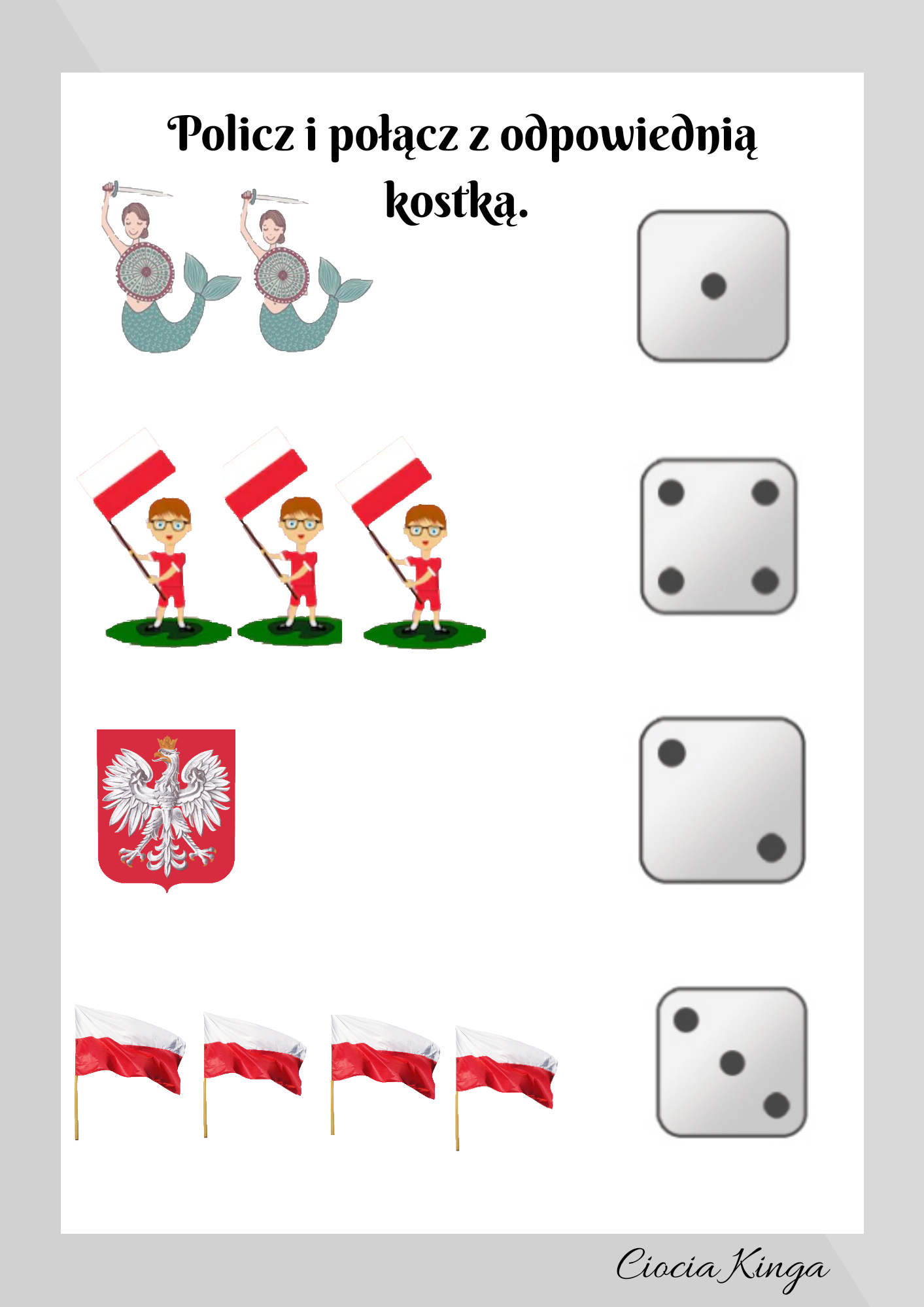 6. Tworzenie improwizacji ruchowych, mini układu choreograficznego do „Poleczki”Zapoznanie dziecka z piosenką, osłuchanie z melodią. Rozmowa na temat tańców regionalnych (stroje).https://www.youtube.com/watch?v=wYSzeb6jrTM7. Zabawa w kole z rymowanką „Orzeł czy reszka?”Dzieci siedzą w kręgi i recytują wierszyk, podając sobie złotówkę. Osoba, która trzymała monetę, kiedy zakończył się wierszyk, podrzuca ją. Jeśli wypadnie orzeł, prowadzący wymienia dowolny wyraz a dziecko z jego pomocą dzieli je na głoski. Jeśli wypadnie reszka, przedszkolak pokazuje dowolne ćwiczenia,  a pozostali uczestnicy je powtarzają. J. Wołoch Orzeł czy reszka?Pędzi po kole srebrna monetaZ ręki do ręki szybko ucieka.Jeśli wyrzucisz reszkę, to wiesz –wykonaj ćwiczenie takie, jak chcesz.Kiedy orzełek na rękę spadnie,Podziel wyraz na głoski ładnie.